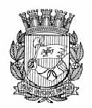 Publicado no D.O.C. São Paulo,225, Ano 66  Quinta-feira25 de Novembro de 2021GABINETE DO PREFEITORICARDO NUNESSECRETARIASFUNDAÇÃO PAULISTANA DE EDUCAÇÃO E TECNOLOGIAGABINETE DIRETOR GERALDESPACHO AUTORIZATÓRIOSEI nº8110.2021/0000930-0ASSUNTO: Solicitação de Pagamento de Compensação Financeira.I- À vista dos elementos constantes do presente, em especial da manifestação da Assessoria Jurídica desta Pasta (055266526) com fundamento no artigo 3º do Decreto Municipal nº 57.630/2017, RATIFICO a Despesa de Exercício Anterior em favor da EMPRESA DE TECNOLOGIA DA INFORMAÇÃO E COMUNICAÇÃO DO MUNICÍPIO DE SÃO PAULO - PRODAM-SP - S/A, inscrita no CNPJ/MF sob nº 43.076.702/0001-61, referente aos exercícios de 17/11/2015 à 16/11/2019 no valor de R$ 142.881,16(cento e quarenta e dois mil oitocentos e oitenta e um reais e dezesseis centavos), conforme base de cálculo da compensação financeira (055239350).PROCESSO SEI 8110.2021/0000102-4PORTARIA Nº 61/FPETC/2021Dispões Sobre a Comissão Permanente de Atividades Artísticas e Culturais,Maria Eugenia Ruiz Gumiel, Diretor Geral da Fundação Paulistana de Educação, Tecnologia e Cultura, no uso de suas atribuições estabelecidas pela portaria 20 de 2020 e Lei n° 16.115 9 de janeiro de 2015, e Decreto nº 56.507, 14 de outubro de 2015.RESOLVE: :Art. 1º – Compor a Comissão Permanente de AtividadesArtísticas e Culturais, designando os servidores abaixo relacionados pertencentes aos Departamentos e Coordenadorias desta Pasta, nos termos do artigo 16 e 17 do Decreto nº 44.279, de 24 de dezembro de 2003:EQUIPE DE COMISSÃO:Valdirene Tizzano da Silva RF 675.873-8Thiago Possato Medeiros RF: 853.407-1Heverton Nascimento da Silva RF: 883.083-5Paulo Gabriel da Silva RF: 890.214-3Kelly Aparecida Mantovani Spinola RF: 851.721-5Mariellen Santana de Souza RF: 890.874-5Diego Freitas Ribeiro RF: 847.279-3Art. 2º Esta Portaria entrará em vigor na data de sua publicação,NOTIFICAÇÃO - SEI nº 8110.2020/0000801-9INTERESSADO: KGA DESENVOLVIMENTO E TECNOLOGIA EIRELASSUNTO: Contratação de empresa ou cooperativa especializada na intermediação ou agenciamento de serviços de transporte individual remunerado de passageiros via aplicativo customizável web e mobile com apoio operacional e tratamento de dados, provedores de serviços de aplicação e serviços de hospedagem da internet, provedores de conteúdo e outros serviços de informação na internet. Autorização para adesão a Ata de R.P. 004/SMG-COBES/2020. Penalidade. Rescisão.Notificação.I – No uso das atribuições que me foram conferidas por lei, nos termos do art. 57 do Decreto 44.279/2003, que regulamentou a Lei 13.278/2002 e artigo 58, II em combinação com o artigo 78, I, II, V, VII, artigo 79, I e artigo 87, III da Lei 8.666/93, e com fulcro nos demais elementos dos presentes autos, em especial o Parecer n.º 055324982exarado pela Assessoria Técnico-Jurídica NOTIFICO a empresa KGA DESENVOLVIMENTO E TECNOLOGIA EIRELI, inscrita no CNPJ/MF sob o n.º 24.784.257/0001-40, a apresentar defesa prévia, visto que se encontra sujeita à rescisão contratual pelo não cumprimento de cláusulas contratuais, à suspensão temporária de participação em licitação e impedimento de contratar com a Administração, pelo prazo de 01 (um) ano, pelo não cumprimento da realização dos serviços de transporte individual remunerado de passageiros via aplicativo customizável web e mobile com apoio operacional e tratamento de dados, provedores de serviços de aplicação e serviços de hospedagem da internet, provedores de conteúdo e outros serviços de informação na internet.II - Assim, em razão dos fatos apontados nos autos é o presente para conceder a Vossas Senhorias o prazo de 5 (cinco) dias úteis para a apresentação de defesa prévia.III- Para efeito de apresentação de defesa prévia utilizar a referência, Processo Administrativo nº 8110.2020/0000801-9, efetuando o protocolo na Av. São João, 473, 10º andar, sala 06, Centro, São Paulo/SP.SERVIDORES    PAG. 35DESENVOLVIMENTO ECONÔMICO, TRABALHO E TURISMOGABINETE DA SECRETÁRIALICENÇA MÉDICA - SERVIDOR FILIADO AO RGPSConcedida de acordo com o determinado na Portaria nº 226-2001/PREF.G, de 19/09/2001 e de conformidade com o estabelecido no Comunicado nº 001/DESAT-DRH/2005, publicado no DOC de 22/01/2005.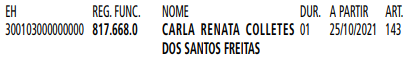 ABONO DE PERMANÊNCIADEFIRO o pagamento do abono de permanência, previsto no artigo 4º da Lei 13.973, de 12 de maio de 2005, nos termos do Decreto nº46.860, de 27 de dezembro de 2005, para a servidora abaixo relacionada: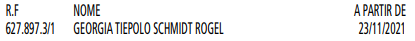 EDITAIS    PAG. 45FUNDAÇÃO PAULISTANA DE EDUCAÇÃO E TECNOLOGIAGABINETE DIRETOR GERALEXTRATO TERMO DE CONTRATO Nº 008/2021PROCESSO ADMINISTRATIVO n° 8110.2021/0000858-4ORIGEM: EDITAL DE CREDENCIAMENTO Nº 20/2021CONTRATANTE: Fundação Paulistana de Educação, Tecnologia e CulturaCONTRATADO(a): LIANE BITTENCOURTOBJETO: Prestação de serviços para a Fundação Paulistana de Educação, Tecnologia e Cultura, para atuar como oficineiro na execução de cursos de educação profissional com vistas a possibilitar aos munícipes da cidade de São Paulo o desenvolvimento de competências, conhecimentos e habilidades, voltadas para elevação de sua trabalhabilidade e consequentemente inserção produtiva e geração de renda Temática: Mentor (Desenvolvimento de Habilidades Pessoais e Profissionais)VALOR: R$ 55,00 por hora/aula.DOTAÇÃO Fonte 00, dotação orçamentária 80.10.12.363.3019.2416.3390.3600.00 (pessoa física) e 80.10.12.363.3019.2416.3390.4700.00 (INSS Patronal)NOTA DE EMPENHO Nº 390/2021DO OBJETOO presente tem por objeto a contratação, com fundamento no artigo 1º da Lei Municipal nº 13.278/02 combinado com o artigo 25, caput, da Lei Federal nº 8666/1993, do contratado (a) acima qualificado para prestar serviços para a Fundação Paulistana de Educação, Tecnologia e Cultura, os oficineiros – tutores e mentores - deverão prestar serviços para a Fundação Paulistana de Educação, Tecnologia e Cultura, para atuar na execução de cursos de educação profissional com vistas a possibilitar aos munícipes da cidade de São Paulo o desenvolvimento de competências, conhecimentos e habilidades, voltadas para elevação de sua trabalhabilidade e consequentemente inserção produtiva e geração de renda (Temática - Mentor Desenvolvimento de Habilidades Pessoais e Profissionais) direcionada, de acordo com a proposta apresentada e classificada por ocasião do credenciamento que precede este contrato e do respectivo Edital, e seus Anexos, que dele ficam fazendo parte integrante para todos os fins e independentemente de transcrição.DO PRAZO DE VIGÊNCIA E DA EXECUÇÃOA vigência do presente contrato é de 12 (doze) meses com data de início a contar de 24 de novembro de 2021. A extinção do contrato se dará a partir do cumprimento desse período ou execução total do empenho, o que se der primeiro.As atividades serão desenvolvidas conforme as diretrizes definidas nas atividades de planejamento pedagógico e os cronogramas estabelecidos no Anexo I - Termo de Referência do Edital de Credenciamento que precedeu o presente e dele faz parte integrante.O contrato poderá ser prorrogado, conforme art. 57 da LeiFederal 8.666/93.DOS VALORES E DOTAÇÃOO valor estimado do presente Contrato é de R$ 47.520,00(Quarenta e sete mil, quinhentos e vinte reais, referente a carga horária estimada de 864 horas (96 horas no exercício 2021 e 768 horas no exercício 2022), considerado que o (a) Contratado(a) receberá o valor de R$ 55,00 (cinquenta e cinco reais), por hora de oficina efetivamente realizada, totalizando até 16 (dezesseis) horas por semana.DATA DA ASSINATURA: 24/11/2021.EXTRATO TERMO DE CONTRATO nº 007/2021PROCESSO ADMINISTRATIVO n° 8110.2021/0000913-0ORIGEM: EDITAL DE CREDENCIAMENTO Nº 20/2021CONTRATANTE: Fundação Paulistana de Educação, Tecnologia e CulturaCONTRATADO(a): SELMA GOMES DE OLIVEIRAOBJETO: Prestação de serviços para a Fundação Paulistana de Educação, Tecnologia e Cultura, para atuar como oficineiro na execução de cursos de educação profissional com vistas a possibilitar aos munícipes da cidade de São Paulo o desenvolvimento de competências, conhecimentos e habilidades, voltadas para elevação de sua trabalhabilidade e consequentemente inserção produtiva e geração de renda Temática: Mentor (Desenvolvimento de Habilidades Pessoais e Profissionais)VALOR: R$ 55,00 por hora/aula.DOTAÇÃO Fonte 00, dotação orçamentária 80.10.12.363.3019.2416.3390.3600.00 (pessoa física) e 80.10.12.363.3019.2416.3390.4700.00 (INSS Patronal)NOTA DE EMPENHO Nº 394/2021DO OBJETOO presente tem por objeto a contratação, com fundamento no artigo 1º da Lei Municipal nº 13.278/02 combinado com o artigo 25, caput, da Lei Federal nº 8666/1993, do contratado (a) acima qualificado para prestar serviços para a Fundação Paulistana de Educação, Tecnologia e Cultura, os oficineiros – tutores e mentores - deverão prestar serviços para a Fundação Paulistana de Educação, Tecnologia e Cultura, para atuar na execução de cursos de educação profissional com vistas a possibilitar aos munícipes da cidade de São Paulo o desenvolvimento de competências, conhecimentos e habilidades, voltadas para elevação de sua trabalhabilidade e consequentemente inserção produtiva e geração de renda (Temática - Mentor Desenvolvimento de Habilidades Pessoais e Profissionais) direcionada, de acordo com a proposta apresentada e classificada por ocasião do credenciamento que precede este contrato e do respectivo Edital, e seus Anexos, que dele ficam fazendo parte integrante para todos os fins e independentemente de transcrição.DO PRAZO DE VIGÊNCIA E DA EXECUÇÃOA vigência do presente contrato é de 12 (doze) meses com data de início a contar do dia 23 de novembro de 2021. A extinção do contrato se dará a partir do cumprimento desse período ou execução total do empenho, o que se der primeiro.As atividades serão desenvolvidas conforme as diretrizes definidas nas atividades de planejamento pedagógico e os cronogramas estabelecidos no Anexo I - Termo de Referência do Edital de Credenciamento que precedeu o presente e dele faz parte integrante.O contrato poderá ser prorrogado, conforme art. 57 da Lei Federal 8.666/93.DOS VALORES E DOTAÇÃOO valor estimado do presente Contrato é de R$ 47.520,00(Quarenta e sete mil, quinhentos e vinte reais, referente a carga horária estimada de 864 horas (96 horas no exercício 2021 e 768 horas no exercício 2022), considerado que o (a) Contratado(a) receberá o valor de R$ 55,00 (cinquenta e cinco reais), por hora de oficina efetivamente realizada, totalizando até 16 (dezesseis) horas por semana.DATA DA ASSINATURA: 23/11/2021.EXTRATO TERMO DE CONTRATO nº 006/2021PROCESSO ADMINISTRATIVO n° 8110.2021/0000889-4ORIGEM: EDITAL DE CREDENCIAMENTO Nº 20/2021CONTRATANTE: Fundação Paulistana de Educação, Tecnologia e Cultura CONTRATADO(a): ÁUREA REGINA DA SILVA E SÁOBJETO: Prestação de serviços para a Fundação Paulistana de Educação, Tecnologia e Cultura, para atuar como oficineiro na execução de cursos de educação profissional com vistas a possibilitar aos munícipes da cidade de São Paulo o desenvolvimento de competências, conhecimentos e habilidades, voltadas para elevação de sua trabalhabilidade e consequentemente inserção produtiva e geração de renda.Temática: Mentor (Desenvolvimento de Habilidades Pessoais e Profissionais)VALOR: R$ 55,00 por hora/aula.DOTAÇÃO Fonte 00, dotação orçamentária 80.10.12.363.3019.2416.3390.3600.00 (pessoa física) e 80.10.12.363.3019.2416.3390.4700.00 (INSS Patronal)NOTA DE EMPENHO Nº 388/2021DO OBJETOO presente tem por objeto a contratação, com fundamento no artigo 1º da Lei Municipal nº 13.278/02 combinado com o artigo 25, caput, da Lei Federal nº 8666/1993, do contratado (a) acima qualificado para prestar serviços para a Fundação Paulistana de Educação, Tecnologia e Cultura, os oficineiros – tutores e mentores - deverão prestar serviços para a Fundação Paulistana de Educação, Tecnologia e Cultura, para atuar na execução de cursos de educação profissional com vistas a possibilitar aos munícipes da cidade de São Paulo o desenvolvimento de competências, conhecimentos e habilidades, voltadas para elevação de sua trabalhabilidade e consequentemente inserção produtiva e geração de renda (Temática - Mentor Desenvolvimento de Habilidades Pessoais e Profissionais) direcionada, de acordo com a proposta apresentada e classificada por ocasião do credenciamento que precede este contrato e do respectivo Edital, e seus Anexos, que dele ficam fazendo parte integrante para todos os fins e independentemente de transcrição.DO PRAZO DE VIGÊNCIA E DA EXECUÇÃOA vigência do presente contrato é de 12 (doze) meses com data de início a contar de 23 de novembro de 2021. A extinção do contrato se dará a partir do cumprimento desse período ou execução total do empenho, o que se der primeiro.As atividades serão desenvolvidas conforme as diretrizes definidas nas atividades de planejamento pedagógico e os cronogramas estabelecidos no Anexo I - Termo de Referência do Edital de Credenciamento que precedeu o presente e dele faz parte integrante.O contrato poderá ser prorrogado, conforme art. 57 da Lei Federal 8.666/93.DOS VALORES E DOTAÇÃOO valor estimado do presente Contrato é de R$ 47.520,00 (Quarenta e sete mil, quinhentos e vinte reais, referente a carga horária estimada de 864 horas (96 horas no exercício 2021 e 768 horas no exercício 2022), considerado que o (a) Contratado(a) receberá o valor de R$ 55,00 (cinquenta e cinco reais), por hora de oficina efetivamente realizada, totalizando até 16 (dezesseis) horas por semana.DATA DA ASSINATURA: 23/11/2021.
LICITAÇÕES   PAG. 63FUNDAÇÃO PAULISTANA DE EDUCAÇÃO E TECNOLOGIAGABINETE DIRETOR GERALEXTRATO TERMO ADITIVO Nº 02 AO CONTRATO Nº 30/FPETC/2019PROCESSO N.º 8110.2017/0000134-5Contratante: Fundação Paulistana de Educação, Tecnologia e CulturaContratada: MRS Segurança e Vigilância PatrimonialObjeto: Prestação de serviços de manutenção e monitoramento eletrônico de vigilância, bem como instalação de monitoramento eletrônico externo para adesão ao programa City Câmeras da cidade de São Paulo para a Escola Técnica de Saúde Pública Professor Makiguti e Centro de Formação Cultural Cidade Tiradentes Nota de empenho: 381, 382, 383 e 384/2021 A FUNDAÇÃO PAULISTANA DE EDUCAÇÃO, TECNOLOGIA E CULTURA, inscrita no CNPJ/MF sob o n. 07.039.800/0001-65, situada na Av. São João, 473, décimo andar, Centro, São Paulo, capital, neste ato representada pela Diretora Geral Sra. Maria Eugênia Ruiz Gumiel, doravante denominada simplesmente CONTRATANTE, e a empresa MRS SEGURANÇA E VIGILÂNCIA PATRIMONIAL EIRELI, com sede na Avenida Doutor Getúlio Vargas, nº 766, Bairro: Vila Guarani Cidade: Mauá, inscrita no Cadastro Nacional de Pessoas Jurídicas sob nº 19.210.884/0001- 37, neste ato representada por seu representante legal AndréSilva Zanardi. (procurador, RG 34.275.519-5 e CPF 319.238.908- 75), adiante simplesmente designada CONTRATADA, resolvem ajustar o CONTRATO N. 30/FPETC/2017, através do presenteTermo Aditivo, com om fulcro na Lei Federal 8.666/93, artigo 57, inciso II, Lei Municipal 13.278/2002, regulamentada pelo Decreto Municipal 4.279/2003, consoante Despacho Autorizatório, de      12 de novembro de 2021, conforme segue:DA PRORROGAÇÃOFica prorrogada por mais 12 (doze) meses, a vigência contratual, a partir de 21/11/2021.DOS VALORESO valor global do contrato passa a ser R$ 240.842,40 (duzentos e quarenta mil oitocentos e quarenta e dois reais e quarenta centavos), composto da seguinte forma:R$ 120.421,20 (cento e vinte mil quatrocentos e vinte e um reais e vinte centavos), sendo 102.000,00 (cento e dois mil reais) referente ao principal e 18.421,20 (dezoito mil quatrocentos e vinte e um reais e vinte centavos) referente ao reajuste para o Centro de Formação Cultural Cidade Tiradentes.R$ 120.421,20 (cento e vinte mil quatrocentos e vinte e um reais e vinte centavos), sendo 102.000,00 (cento e dois mil reais) referente ao principal e 18.421,20 (dezoito mil quatrocentos e vinte e um reais e vinte centavos) referente ao reajuste para a Escola Técnica de Saúde Professor Makiguti.DO ACRÉSCIMOFica acrescido o tempo de armazenamento de imagens das câmeras e city câmeras, sendo:câmeras normais, de mínimo de 45 dias para o mínimo de 60 dias; city cameras, de no mínimo de 7 dias para 30 dias.A alteração contratual não acarreta custos adicionais para a Fundação Paulistana.DISPOSIÇÕES FINAISFicam mantidas as demais cláusulas e itens contratuais que não colidirem com o presente.DATA DA ASSINATURA: 18/11/2021.
CÂMARA MUNICIPAL   PAG. 106Presidente: Milton LeiteGABINETE DO PRESIDENTECÂMARA MUNICIPALSECRETARIA GERAL PARLAMENTARSECRETARIA DE REGISTRO PARLAMENTAR EREVISÃO - SGP-4PROJETOS LIDOS - texto original93ª SESSÃO ORDINÁRIA24/11/2021PARECER Nº 1440/2021 DA COMISSÃO DE CONSTITUIÇÃO, JUSTIÇA E LEGISLAÇÃO PARTICIPATIVA SOBRE O PROJETO DE LEI Nº 0507/21.Trata-se de projeto de lei de autoria da nobre Vereadora Sandra Santana, que visa criar o Roteiro Cultural e Gastronômico Circense na Cidade de São Paulo.A propositura tem por objetivos, entre outros: (i) promover o desenvolvimento econômico na referida área cultural visando garantir maior visibilidade e empregabilidade dos profissionais circenses, fomentando a economia local; (ii) garantir investimento do setor público e privado para a categoria; (iii) retomar as atividades culturais, com as devidas seguranças sanitárias, resgatando o entretenimento às comunidades locais; (iv) promover a cultura e a gastronomia circense nessas localidades;(v) realizar campanhas publicitárias, objetivando a criação e divulgação do roteiro cultural e Gastronômico Circense em diversas localidades da cidade; (vi) fomentar os pequenos e médios empresários do setor gastronômico na comercialização de comidas típicas circenses.O projeto estabelece, ainda, que para consecução dos objetivos previstos nesse projeto, será promovido anualmente no mês de março, o roteiro cultural e gastronômico circense nos espaços públicos e privados estabelecidos em decreto.Sob o aspecto jurídico, a propositura pode prosseguir em tramitação, eis que elaborada no exercício da competência legislativa desta Casa, espelhada nos artigos 24, VII, 30, I e II; e215 da Constituição Federal e dos artigos 13, I e II, e 37, caput;191; 193, II, da Lei Orgânica do Município.O projeto encontra fundamento no artigo 37, caput, da Lei Orgânica Paulistana, segundo o qual a iniciativa das leis cabe a qualquer membro ou Comissão Permanente da Câmara Municipal, ao Prefeito e aos Cidadãos.Ademais, consoante o disposto no artigo 30, I, da Constituição Federal compete aos Municípios legislar sobre assuntos de interesse local, dispositivo com idêntica redação no artigo 13, inciso I, da Lei Orgânica Municipal.A Constituição Federal estabelece que o Estado garantirá a todos o pleno exercício dos direitos culturais e acesso às fontes da cultura nacional, bem como apoiará e incentivará a valorização e a difusão das manifestações culturais (art. 215).Ademais, o próprio art. 30, IX, da Carta Republicana também dispõe sobre a competência dos Municípios para "promover a proteção do patrimônio histórico-cultural local, observada a legislação e a ação fiscalizadora federal e estadual ".O projeto também está em estrita consonância com o disposto no art. 191 da Lei Orgânica do Município de São Paulo, o qual expressamente assegura que cabe ao Município de São Paulo garantir "a todos o exercício dos direitos culturais e o acesso às fontes de cultura, observado o princípio da descentralização, apoiando e incentivando a valorização e a difusão das manifestações culturais".O art. 192 da Lei Orgânica do Município determina que o "Município adotará medidas de preservação das manifestações e dos bens de valor histórico, artístico e cultural, bem como das paisagens naturais e construídas, notáveis ou dos sítios arqueológicos". Destaque-se que o parágrafo único do referido artigo deixa claro que "o disposto neste artigo abrange os bens de natureza material e imaterial, tomados individualmente, ou em conjunto, relacionados com a identidade, a ação e a memória dos diferentes grupos formadores da sociedade".Deve ser ressaltado que a propositura encontra-se em consonância com os mandamentos contidos na Constituição Federal e na Lei Orgânica, no sentido do dever do Estado de proteger o patrimônio cultural, conforme se depreende dos dispositivos abaixo transcritos a título ilustrativo:CF: Art. 215 - O Estado garantirá a todos o pleno exercício dos direitos culturais e acesso às fontes da cultura nacional, e apoiará e incentivará a valorização e a difusão das manifestações culturais.LOM: Art.193 - O Poder Público Municipal promoverá através dos órgãos competentes:II - a proteção das manifestações religiosas, das culturas populares, indígenas e afro-brasileiras e as de outros grupos participantes do processo de formação da cultura nacional.Assim, verifica-se que a propositura apenas objetiva conferir efetividade ao quanto estabelecido pela Constituição Federal e pela Lei Maior Local, considerando que pretende valorizar e incentivar a cultura.Para aprovação, a propositura deverá contar com o voto favorável da maioria absoluta dos membros da Câmara, nos termos do art. 40, § 3º, XII da Lei Orgânica Municipal.Sendo assim, somos pela LEGALIDADE.Sala da Comissão de Constituição, Justiça e LegislaçãoParticipativa, em 24/11/2021.Sandra Tadeu (DEM) - PresidenteAlessandro Guedes (PT) - RelatorFaria de Sá (PP)Gilberto Nascimento (PSC)João Jorge (PSDB)Professor Toninho Vespoli (PSOL)Rubinho Nunes (PSL)Sansão Pereira (REPUBLICANOS)Thammy Miranda (PL)SECRETARIA DAS COMISSÕES - SGP-1  PAG. 108EQUIPE DA SECRETARIA DAS COMISSÕES DOPROCESSO LEGISLATIVO – SGP-12COMISSÃO DE CONSTITUIÇÃO, JUSTIÇA ELEGISLAÇÃO PARTICIPATIVAABERTURA DE PRAZO PARA INTERPOSIÇÃODE RECURSO CONTRA A DELIBERAÇÃO PELASCOMISSÕESDe acordo com o disposto no artigo 46, inciso X, e artigo 82, da Resolução n.º 2, de 26 de abril de 1991 (Regimento Interno), comunicamos que está aberto a partir desta data, por 5 (cinco) sessões ordinárias, o prazo para interposição de recurso contra a deliberação pelas comissões dos projetos abaixo relacionados, na forma do último substitutivo apresentado, quando houver, ou do texto original:1) PL 184/2018 da Vereadora Sandra Tadeu (DEM)2) PL 678/2018 das Vereadoras Aline Cardoso (PSDB) e Sandra Santana (PSDB)3) PL 361/2019 do Vereador Rinaldi Digilio (PSL)4) PL 711/2015 do Vereador Jair Tatto (PT)5) PL 871/2017 da Vereadora Rute Costa (PSDB)6) PL 779/2019 dos Vereadores Eduardo Tuma (PSDB) e Rinaldi Digilio (PSL)1) PL 184/2018 DA VEREADORA SANDRA TADEU (DEM) PARECER Nº 255/2019 DA COMISSÃO DE CONSTITUIÇÃO, JUSTIÇA E LEGISLAÇÃO PARTICIPATIVA, PUBLICADO NO DOC EM 30/03/2019, PÁGINA 131, COLUNA 02.PARECER Nº 551/2019 DA COMISSÃO DE TRÂNSITO, TRANSPORTE E ATIVIDADE ECONÔMICA, PUBLICADO NO DOC EM 09/05/2019, PÁGINA 107, COLUNA 02.PARECER Nº 1731/2019 DA COMISSÃO DE SAÚDE, PROMOÇÃO SOCIAL, TRABALHO E MULHER, PUBLICADO NO DOC EM 03/10/2019, PÁGINA 130, COLUNA 01.PARECER Nº 1381/2021 DA COMISSÃO DE FINANÇAS E ORÇAMENTO SOBRE O PROJETO DE LEI Nº 184/2018O presente projeto de lei, de autoria da nobre Vereadora Sandra Tadeu, dispõe sobre informações a serem prestadas pelos hospitais, clínicas e laboratórios privados localizados no Município de São Paulo aos seus pacientes e usuários sobre a cobertura, pelos convênios médicos e planos de saúde, de serviços prestados por eles. De acordo com a propositura:• os hospitais, clínicas e laboratórios privados localizados no Município de São Paulo ficam obrigados a informar aos pacientes e usuários do serviço de saúde sobre a cobertura ou negativa de cobertura em consultas, exames e cirurgias por parte dos convênios médicos e planos de saúde;• os estabelecimentos referidos deverão disponibilizar aos usuários e pacientes a relação de todos os convênios médicos e planos de saúde que oferecem cobertura naquele local, bem como a relação dos respectivos procedimentos a que eles oferecem cobertura;• sempre que houver a não cobertura por parte de algum convênio médico ou plano de saúde, os hospitais, clínicas e laboratórios deverão informar ao paciente antes do respectivo atendimento, indicando os valores que o usuário deverá pagar se houver a opção do mesmo pelo atendimento particular.• o descumprimento do disposto no projeto acarretará multa de R$ 2.000,00 (dois mil reais), aplicada em dobro na reincidência e atualizada anualmente pela variação do Índice de Preços ao Consumidor Amplo – IPCA.Quanto ao aspecto financeiro, nada há a opor à propositura, visto que as despesas de sua execução serão cobertas por dotações orçamentárias próprias, suplementadas se necessário.Favorável, portanto, é o parecer.Sala da Comissão de Finanças e Orçamento, em 17/11/2021.Ver. Jair Tatto (PT) - PresidenteVer. Atílio Francisco (REPUBLICANOS) - RelatorVer. Dr. Sidney Cruz (SOLIDARIEDADE)Ver.ª Elaine do Quilombo Periférico (PSOL)Ver. Isac Félix (PL)Ver. Marcelo Messias (MDB)2) PL 678/2018 DAS VEREADORAS ALINE CARDOSO (PSDB) E SANDRA SANTANA (PSDB)PARECER Nº 1452/2019 DA COMISSÃO DE CONSTITUIÇÃO,JUSTIÇA E LEGISLAÇÃO PARTICIPATIVA, PUBLICADO NO DOC EM 05/09/2019, PÁGINA 106, COLUNA 01.PARECER Nº 2108/2019 DA COMISSÃO DE EDUCAÇÃO, CULTURA E ESPORTES, PUBLICADO NO DOC EM 07/11/2019,PÁGINA 96, COLUNA 02.PARECER Nº 1382/2021 DA COMISSÃO DE FINANÇAS E ORÇAMENTO SOBRE O PROJETO DE LEI Nº 678/2018O presente projeto de lei, de autoria das nobres Vereadoras Aline Cardoso e Sandra Santana, visa alterar a Lei nº 14.485, de 19 de julho de 2007, para incluir no Calendário de Eventos da Cidade de São Paulo a Feira de Artes e Gastronomia da Freguesia do Ó.A douta Comissão de Constituição, Justiça e Legislação Participativa exarou perecer pela legalidade, na forma do substitutivo, “a fim de definir o mês em que se dará o evento e adaptar o texto às regras de técnica legislativa constantes da Lei Complementar nº 95, de 26 de fevereiro de 1998, que dispõe sobre a elaboração, redação, alteração e consolidação das leis”.Quanto ao aspecto financeiro, nada há a opor à propositura, visto que as despesas de sua execução serão cobertas por dotações orçamentárias próprias, suplementadas se necessário.Favorável, portanto, é o parecer, nos termos do substitutivo da Comissão de Constituição, Justiça e Legislação Participativa.Sala da Comissão de Finanças e Orçamento, em 17/11/2021.Ver. Jair Tatto (PT) - PresidenteVer. Atílio Francisco (REPUBLICANOS) - RelatorVer. Dr. Sidney Cruz (SOLIDARIEDADE)Ver.ª Elaine do Quilombo Periférico (PSOL)Ver. Isac Félix (PL)Ver. Marcelo Messias (MDB)SECRETARIA DE APOIO LEGISLATIVO - SGP-2  PAG. 114SECRETARIA GERAL PARLAMENTARPAUTA DA 94ª SESSÃO ORDINÁRIA DA 18ª LEGISLATURA, CONVOCADA PARA 25 DE NOVEMBRO DE 2021, ÀS 15 HORASI - PARTE – EXPEDIENTEApresentação de indicações e requerimentos; leitura de correspondência apresentada e de projetos; apresentação, discussão e votação de moções e requerimentos de audiência do Plenário.PEQUENO EXPEDIENTE:1º ORADOR(A): MISSIONÁRIO JOSÉ OLÍMPIO (DEM)GRANDE EXPEDIENTE:1º ORADOR(A): RUTE COSTA (PSDB)II - PARTE - ORDEM DO DIA:307 - Discussão e votação únicas do VETO PARCIAL ao PL 445 /2017 , da Vereadora ALINE CARDOSO (PSDB)Dispõe sobre a criação do polo de ecoturismo da Cantareira e dá outras providências. (DOCREC - 128/2018)REJEIÇÃO MEDIANTE VOTO FAVORÁVEL DA MAIORIA ABSOLUTA DOS MEMBROS DA CÂMARA.